ADVERTISEMENT FOR BIDSealed bids will be received by the Board of Trustees of the Natchez-Adams SchoolDistrict, until 4:00 P.M. on Monday, April 5, 2021, at the office of theSuperintendent of Schools, 10 Homochitto Street, Natchez, MS 39120, for a four (4) year contract for STUDENT TRANSPORTATION SERVICES.Details and information may be secured by contacting Timothy Byrd, Interim Business Manager at 601-445-2942.The Board of Trustees reserves the right to reject any and all bids and to waive any informalities.All bids are to be sealed, plainly addressed to the Board of Trustees, and marked"STUDENT TRANSPORTATION SERVICES" to be opened April 6, 2021, at 4:00 P.M.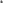 Board of TrusteesNatchez Adams School DistrictBy:	Timothy ByrdInterim Business Manager	Publication dates:           Friday, March 5, 2021Friday, March 12, 2021The Natchez Democrat